Système métrique : Les unités de longueur, de masse et decontenanceVoir la vidéo sur les unités de longueur, de masse et de contenance en ouvrant le lien suivant https://www.youtube.com/watch?v=GyF0rjBB258Faire les exercices suivants :Pour chaque question cocher la bonne réponse.Compléter avec l’unité qui convient.Convertir les mesures de masses suivantes.Ranger ces contenances de la plus petite à la plus grande.________________________________________________________________Dans un ruban de 2m, Rima a utilisé 1,35m pour décorer son sac.Quelle longueur de ruban lui reste - t – il ?________________________________________________________________________________________________________________________________Exercices d’application fiches 54 – 61 + page 169.Collège des Dominicaines de notre Dame de la Délivrande – Araya-Classe :   CM1                                                             Juin 2020 – 2ème semaineNom : ________________________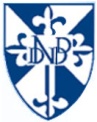 La masse de7 g = ….        700 cg        700 mg               700 dgLa masse de 4 dag = …        4 000 mg        40 000 mg       400 mgLa masse de 7 cg = ….        70 mg        70 dag       70 dgLa masse de 4 kg = ….        4 000g                400 g       40 000 gLa masse de 2 g = …        0,2 hg        0,2 dag        0,2 dg2,5 km = 25 ______1,4 cm = 14 _________5,8 dam = 58 _______37 m = 3,7 ______1,52 dam = 152 ____2 538 m = 25,38 _______8 hm = 8 000 ________1 km = 1 000 ________5,8 kg = ______ hg4,7 cg= _______ mg1,5 g = _______ cg7,5 dag = _____ g0,07 dag = _______ dg3,21 g = _____ mg1,4 g = _______ dg5,03 dg = _______ mg4,9 hg = ______g3,8 dg = ______ mg37,8 dag = ______ kg2,8 g = _______ cg76 cL – 1 L – 3 daL – 600 mL – 1,5 L